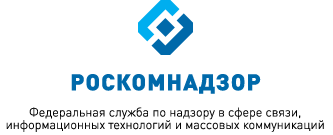 МОНИТОРИНГ ИЗМЕНЕНИЙ ОТРАСЛЕВОГО ЗАКОНОДАТЕЛЬСТВА ЗА ПЕРИОД С 01.04.2016 ПО 01.05.2016(подготовлен Правовым управлением Роскомнадзора) выпуск 37ВКЛЮЧАЕТ В СЕБЯ:Акты Минкомсвязи и РоскомнадзораАкты по основным направлениям деятельности  РоскомнадзораАдминистративная реформаВопросы государственной гражданской службыГосударственные закупкиАкты, связанные с присоединением к Российской Федерации Республики Крым и г. СевастополяПрочие нормативные правовые акты и документы Судебная практикаАпрель2 0 1 6АКТЫ МИНКОМСВЯЗИ РОССИИ И РОСКОМНАДЗОРАМинкомсвязь РоссииПриказ Минкомсвязи Российской Федерации от 05.04.2016 № 142                             «Об использовании единого номера «112» на территории Калужской области в целях обеспечения вызова экстренных оперативных служб пользователями услугами связи».С 15 мая 2016 года номер «112» начнет использоваться в Калужской области для доступа в систему обеспечения вызова экстренных оперативных служб. К таким службам относятся служба пожарной охраны, служба реагирования в чрезвычайных ситуациях, полиция, служба скорой медпомощи, аварийная служба газовой сети                    и служба «Антитеррор».Операторы связи, оказывающие услуги местной телефонной и подвижной радиотелефонной связи на территории Калужской области, должны обеспечить маршрутизацию вызовов по данному номеру в Систему-112 и на номера соответствующих служб, а также возможность их круглосуточного бесплатного вызова.Устанавливается, что для вызова указанных служб можно использовать также трехзначные номера «101», «102», «103», «104» и двузначные номера «01», «02», «03», «04».Роскомнадзор«Рекомендации по соблюдению отдельных требований действующего законодательства Российской Федерации в сфере массовых коммуникаций для редакций периодических печатных изданий».Роскомнадзором на официальном сайте даны рекомендации для редакций периодических печатных изданий по выполнению отдельных требований Закона                      о СМИ.Сообщается, что каждый выпуск периодического печатного издания должен содержать в том числе следующие сведения:- наименование (название) издания;- учредитель (соучредители);- фамилия, инициалы главного редактора;- порядковый номер выпуска и дата его выхода в свет, а для газет - также время подписания в печать (установленное по графику и фактическое);- тираж;- цена, либо пометка «Свободная цена», либо пометка «Бесплатно»;- адреса редакции, издателя, типографии.Все вышеперечисленные сведения являются обязательными для указания                            в выходных данных.При подготовке выходных данных необходимо особое внимание обратить                       на то, что:- наименование (название) средства массовой информации должно полностью соответствовать наименованию (названию), указанному в свидетельстве                                     о государственной регистрации средства массовой информации;- необходимо указывать всех соучредителей СМИ;- в случае временного отсутствия главного редактора допускается указание фамилии и инициалов и.о. главного редактора или врио главного редактора;- недопустимо использование пометок «общий тираж», «предполагаемый тираж» или иных синонимов;- допускается формулировка «Адрес редакции и издателя», формулировка «Наш адрес» не отвечает в полной мере требованиям Закона о СМИ. Не допускается указание в выходных данных в качестве адресов редакции, издателя, типографии только адреса электронной почты. Допускается указание в качестве адреса издателя или типографии как юридический, так и фактический (почтовый) адрес.Кроме того, разъяснения касаются принятия устава редакции СМИ, перерегистрации при смене учредителя, обязанности доставлять через полиграфическую организацию обязательный бесплатный экземпляр периодического печатного издания в день выхода в свет первой партии тиража.«Рекомендации по соблюдению отдельных требований действующего законодательства Российской Федерации в сфере массовых коммуникаций для редакций сетевых изданий».Роскомнадзором на официальном сайте даны рекомендации сетевым изданиям в части перерегистрации средства массовой информации в случае смены учредителя,                           а также по иным вопросам.Сообщается, что смена учредителя, а также изменение состава соучредителей, названия, языка, формы периодического распространения массовой информации, территории распространения продукции СМИ допускаются лишь при условии перерегистрации средства массовой информации, осуществляемой в том же порядке, что и их регистрация.При этом переименование юридического лица - учредителя СМИ                                         не рассматривается как смена учредителя.Также напоминается, что учредитель обязан уведомить регистрирующий орган о произошедших изменениях, в частности, при:- изменении местонахождения (адреса) редакции;- смене доменного имени сайта в информационно-телекоммуникационной сети «Интернет» для сетевого издания и электронно-периодического издания;- изменение периодичности выпуска или максимального объема средства массовой информации.Уведомление осуществляется в письменной форме в течение одного месяца                    со дня (с даты) произошедших изменений.АКТЫ ПО ОСНОВНЫМ ВИДАМ ДЕЯТЕЛЬНОСТИ РОСКОМНАДЗОРАФедеральный закон от 05.04.2016 № 94-ФЗ «О внесении изменений                               в статью 48 Закона Российской Федерации «О средствах массовой информации».Органы местного самоуправления не смогут отказывать журналистам                                      в аккредитации.В статью 48 Закона Российской Федерации «О средствах массовой информации» внесены изменения, устанавливающие, что редакция имеет право подать заявку в государственный орган, орган местного самоуправления, организацию, учреждение, орган общественного объединения на аккредитацию                  при них своих журналистов. Государственные органы, органы местного самоуправления, организации, учреждения, органы общественных объединений аккредитуют заявленных журналистов при условии соблюдения редакциями правил аккредитации, установленных этими органами, организациями, учреждениями.Ранее в тексте статьи 48 Федерального закона Российской Федерации                              «О средствах массовой информации» отсутствовало прямое указание на органы местного самоуправления, тем самым позволяя им отказывать журналистам                             в аккредитации.Федеральный закон от 01.05.2016 № 122-ФЗ «О внесении изменения                             в статью 24 Федерального закона «О связи».При реорганизации юрлица в форме разделения или выделения решение                            о выделении полос радиочастот и разрешение на использование радиочастот                         или радиочастотных каналов необходимо переоформлять по заявлению правопреемника или правопреемников с учетом положений передаточного акта, а не разделительного баланса.Таким образом, положения закона приведены в соответствие с действующей редакцией ГК РФ.Постановление Правительства Российской Федерации от 28.04.2016 № 368 «Об утверждении Правил предоставления информации о получении редакцией средства массовой информации, вещателем или издателем денежных средств от иностранного государства, международной организации, иностранной организации, от выполняющей в соответствии с законодательством Российской Федерации функции иностранного агента некоммерческой организации, иностранного гражданина, лица                                  без гражданства, а также от Российской организации, участниками и (или) учредителями которой являются указанные лица».Определен порядок предоставления в Роскомнадзор информации о получении редакцией СМИ, вещателем или издателем денежных средств от иностранного государства, международной организации, иностранной организации.Состав предоставляемой информации включает:наименование получателя;реквизиты счета (счетов) получателя;информацию об основаниях получения денежных средств;реквизиты платежного документа (платежных документов);копии документов, подтверждающих основания совершения платежа (платежей) отправителями (при наличии);копии документов, подтверждающих поступление или зачисление денежных средств отправителя;сведения из торгового реестра страны регистрации или иной эквивалентный документ в соответствии с законодательством страны регистрации учредителя (участника) юридического лица отправителя.Информация предоставляется один раз в квартал (отчетный период) не позднее 10-го числа месяца, следующего за отчетным периодом, путем направления уведомления о получении денежных средств, форма которого утверждается Роскомнадзором.Уведомление направляется в электронном виде посредством заполнения соответствующей электронной формы на официальном сайте Роскомнадзора                            в информационно-телекоммуникационной сети «Интернет» (www.rkn.gov.ru) либо посредством федеральной государственной информационной системы «Единый портал государственных и муниципальных услуг (функций)» в информационно-телекоммуникационной сети «Интернет».Проект федерального закона «О внесении изменений в Федеральный закон «Об информации, информационных технологиях и о защите информации» и Кодекс Российской Федерации об административных правонарушениях».Планируется упорядочить деятельность владельцев новостных агрегаторов (Яндекс, Mail.ru, Google, Rambler, ВКонтакте, Facebook, Twitter и другие).Так, агрегатор, в частности, обязан не допускать использование ресурса в целях совершения уголовно наказуемых деяний, для разглашения гостайны, распространения материалов, призывающих к терроризму, пропагандирующих порнографию, содержащих нецензурную брань. Агрегатор обязан проверять достоверность информации до ее распространения. Кроме того, он должен незамедлительно прекратить распространение информации на основании предписания Роскомнадзора.Предусматривается создание и ведение Роскомнадзором реестра новостных агрегаторов. При этом владелец агрегатора, согласно документу, должен быть национальным юрлицом, иностранное участие в котором ограничивается 20%.КоАП РФ, возможно, дополнят ответственностью за неприведение владельцем новостного ресурса своих учредительных документов в соответствие с новыми требованиями и за неисполнение предписаний о прекращении распространения информации.Стадия проекта: рассмотрение законопроекта в Государственной Думе.АДМИНИСТРАТИВНАЯ РЕФОРМАФедеральный закон от 05.04.2016 № 93-ФЗ «О внесении изменений в статьи 14 и 15 Федерального закона «Об основах охраны здоровья граждан                               в Российской Федерации».Федеральным законом полномочия по осуществлению лицензионного контроля в сфере охраны здоровья исключаются из перечня полномочий Российской Федерации в сфере охраны здоровья, переданных для осуществления органам государственной власти субъектов Российской Федерации, и передаются уполномоченному федеральному органу исполнительной власти, осуществляющему функции по контролю и надзору в сфере охраны здоровья (Росздравнадзору).Федеральный закон от 01.05.2016 № 130-ФЗ «О внесении изменений в часть первую Налогового кодекса Российской Федерации».Усовершенствован порядок электронного документооборота между налогоплательщиками и налоговыми органами. Налоговые органы получили возможность приостанавливать операции по счетам налогоплательщиков, обязанных представлять налоговые декларации в электронной форме, в случае неисполнения ими обязанности по получению от налоговых органов документов                     в электронном виде.Уточнен порядок представления документов (истребуемых или направляемых самостоятельно) в налоговые органы в электронной форме. Усовершенствован порядок проведения дополнительных мероприятий налогового контроля.Ряд поправок нацелен на совершенствование института налогового мониторинга и порядка обжалования актов налоговых органов и действий или бездействия их должностных лиц. В частности, при обжаловании вступившего                        в силу решения о привлечении к ответственности за налоговое правонарушение исполнение обжалуемого решения приостанавливается при условии представления лицом, подавшим жалобу, банковской гарантии уплаты налога (сбора, пеней, штрафа), неуплаченных по обжалуемому решению.Указ Президента Российской Федерации от 01.04.2016 № 149 «О внесении изменения в Положение о Министерстве обороны Российской Федерации, утвержденное Указом Президента Российской Федерации от 16.08.2004                    № 1082».На Минобороны России возложено ведение и сопровождение единой информационной системы, содержащей сведения о расчетах по гособоронзаказу.Указ Президента Российской Федерации от 05.04.2016 № 157 «Вопросы Федеральной службы войск национальной гвардии Российской Федерации».Образована Федеральная служба войск национальной гвардии.Федеральная служба войск национальной гвардии Российской Федерации является федеральным органом исполнительной власти, осуществляющим функции по выработке и реализации государственной политики и нормативно-правовому регулированию в сфере деятельности войск национальной гвардии Российской Федерации, в сфере оборота оружия, в сфере частной охранной деятельности                              и в сфере вневедомственной охраны.Внутренние войска МВД России преобразованы в войска национальной гвардии Российской Федерации.Согласно Указу на Федеральную службу войск национальной гвардии Российской Федерации возлагается решение следующих основных задач:участие совместно с органами внутренних дел Российской Федерации в охране общественного порядка, обеспечении общественной безопасности и режима чрезвычайного положения;участие в борьбе с терроризмом и в обеспечении правового режима контртеррористической операции;участие в борьбе с экстремизмом;участие в территориальной обороне Российской Федерации;охрана важных государственных объектов и специальных грузов;оказание содействия пограничным органам ФСБ России в охране государственной границы Российской Федерации;осуществление федерального государственного контроля (надзора)                                     за соблюдением законодательства Российской Федерации в сфере оборота оружия                       и в сфере частной охранной деятельности, а также осуществление вневедомственной охраны.Постановление Правительства Российской Федерации от 09.04.2016 № 292 «О внесении изменений в Положение о Министерстве транспорта Российской Федерации и признании утратившими силу отдельных актов Правительства Российской Федерации в связи с упразднением Федерального агентства по обустройству государственной границы Российской Федерации».Функции по выработке и реализации государственной политики в сфере обустройства государственной границы Российской Федерации переданы                                 от упраздненной Росграницы Минтрансу России.Соответствующие изменения внесены в Положение о Минтрансе России                   (утв. постановлением Правительства Российской Федерации от 30.07.2004 № 395).Постановление Правительства Российской Федерации от 13.04.2016 № 300                  «Об изменении и признании утратившими силу некоторых актов Правительства Российской Федерации».В связи с упразднением Росфиннадзора уточнены полномочия Казначейства России, ФНС России и Минфина России.В частности, установлено, что Казначейство России:- осуществляет полномочия по контролю и надзору в финансово-бюджетной сфере в порядке, установленном Правительством Российской Федерации;- осуществляет внешний контроль качества работы аудиторских организаций                  в соответствии с Федеральным законом «Об аудиторской деятельности»;- осуществляет анализ исполнения бюджетных полномочий органов государственного (муниципального) финансового контроля;- осуществляет анализ проведения главными администраторами средств федерального бюджета внутреннего финансового контроля и внутреннего финансового аудита.Постановление Правительства Российской Федерации от 26.03.2016 № 236 «О требованиях к предоставлению в электронной форме государственных и муниципальных услуг».Установлены требования к предоставлению государственных                                                  и муниципальных услуг в электронной форме. Они распространяются                                        на федеральные органы исполнительной власти, органы государственных внебюджетных фондов, госкорпорации «Росатом» и «Роскосмос», а также органы власти субъектов Федерации и местного самоуправления.Так, при предоставлении услуг посредством Единого портала, региональных порталов, официальных сайтов заявитель должен иметь возможность получить информацию о порядке и сроках процедуры, записаться на прием в орган (организацию), МФЦ, сформировать запрос, оплатить услугу, получить ее результат или сведения о ходе выполнения запроса. Кроме того, необходимо обеспечить прием и регистрацию запроса и иных требуемых документов. Также заявителю должна быть предоставлена возможность оценить качество услуги и подать жалобу                             на решения, действия (бездействие) чиновников.Целесообразность перевода отдельных процедур в электронную форму устанавливают органы власти и организации. Состав действий, которые заявитель вправе совершить в электронной форме, определяется в административном регламенте предоставления услуги. При этом он должен быть одобрен Правительственной комиссией по использованию информтехнологий                                       для улучшения качества жизни и условий ведения предпринимательской деятельности либо уполномоченными органами власти региона.Федеральным органам исполнительной власти, органам государственных внебюджетных фондов, госкорпорациям рекомендовано обеспечить предоставление госуслуг в электронной форме посредством Единого портала не позднее 1 июля     2017 г. Региональным органам власти рекомендовано обеспечить предоставление услуг в электронной форме в соответствии с данными требованиями не позднее 31 декабря 2018 г.Постановление Правительства Российской Федерации от 18.04.2016 № 323 «О направлении запроса и получении на безвозмездной основе, в том числе в электронной форме, документов и (или) информации органами государственного контроля (надзора), органами муниципального контроля при организации и проведении проверок от иных государственных органов, органов местного самоуправления либо подведомственных государственным органам или органам местного самоуправления организаций, в распоряжении которых находятся эти документы и (или) информация, в рамках межведомственного информационного взаимодействия».В рамках проверок юр.лиц и ИП контрольно-надзорные органы вправе запрашивать и получать на безвозмездной основе (в т. ч. в электронной форме) документы и (или) информацию, включенные в правительственный перечень,                          от иных органов власти и подведомственных им организаций.Установлен порядок направления запроса и получения таких документов                           и информации. Запросы направляются в рамках межведомственного информационного взаимодействия. Запросы в электронной форме -                                                 с использованием единой системы межведомственного электронного взаимодействия и подключаемых к ней региональных систем. Установлены требования к содержанию запроса.Срок подготовки и направления ответа на запрос - не более 5 рабочих дней                       с даты поступления. Запросы и ответы на них в форме электронного документа должны быть подписаны усиленной квалифицированной электронной подписью.Если техническая возможность для направления электронных запросов отсутствует, запросы и ответы на них направляются на бумажном носителе                                с использованием средств почтовой или факсимильной связи.Постановление вступает в силу с 1 июля 2016 г., за исключением отдельных положений, вступающих в силу со дня его официального опубликования.Распоряжение Правительства Российской Федерации от 19.04.2016                               № 724-р «Об утверждении перечня документов и (или) информации, запрашиваемых и получаемых в рамках межведомственного информационного взаимодействия органами государственного контроля (надзора), органами муниципального контроля (надзора) при организации и проведении проверок от иных государственных органов, органов местного самоуправления либо организаций, в распоряжении которых находятся эти документы и (или) информация».Утвержден перечень документов, которые будет запрещено требовать                                у юридических лиц и индивидуальных предпринимателей при проведении проверок.Федеральным законом от 03.11.2015 № 306-ФЗ «О внесении изменений                            в Федеральный закон «О защите прав юридических лиц и индивидуальных предпринимателей при осуществлении государственного контроля (надзора)                          и муниципального контроля» установлено, что органы государственного контроля (надзора), органы муниципального контроля при организации и проведении проверок запрашивают и получают на безвозмездной основе, в том числе                                   в электронной форме, документы и (или) информацию, включенные в определенный Правительством Российской Федерации перечень, от иных государственных органов, органов местного самоуправления либо подведомственных государственным органам или органам местного самоуправления организаций,                     в распоряжении которых находятся эти документы и (или) информация, в рамках межведомственного информационного взаимодействия в сроки и порядке, которые установлены Правительством Российской Федерации.В принятый перечень включены, в частности, сведения из разрешения                             на строительство, сведения из реестра нотариусов и лиц, сдавших квалификационный экзамен, выписка из реестра федерального имущества, выписка из реестра зарегистрированных СМИ, сведения из ЕГРП, сведения из реестра аккредитованных лиц, сведения из бухгалтерской (финансовой) отчетности, сведения из Единого государственного реестра налогоплательщиков, сведения                       из ЕГРИП и ЕГРЮЛ, сведения о выдаче иностранному лицу или лицу                                        без гражданства вида на жительство, сведения о регистрации по месту жительства или месту пребывания гражданина Российской Федерации, иные сведения                                  и документы.Предоставление указанных сведений предусмотрено посредствам системы межведомственного электронного взаимодействия.Распоряжение вступает в силу с 1 июля 2016 года.ВОПРОСЫ ГОСУДАРСТВЕННОЙ ГРАЖДАНСКОЙ СЛУЖБЫУказ Президента Российской Федерации от 12.04.2016 № 178 «О внесении изменений в Реестр должностей федеральной государственной гражданской службы, утвержденный указом Президента Российской Федерации от 31.12.2005 № 1574, и в указ Президента Российской Федерации от 25.07.2006 № 763 «О денежном содержании федеральных государственных гражданских служащих».Скорректирован реестр должностей федеральной государственной гражданской службы.Так, внесены изменения в раздел 9, где указан перечень должностей                                       в федеральных службах и агентствах, подведомственных федеральным министерствам. Исключены должности Росфиннадзора в связи с упразднением органа. Включены новые должности в Федеральном казначействе и его органах.Установлены оклады и ежемесячное денежное поощрение госслужащих, замещающих отдельные должности в Службе. Речь идет о контролере-ревизоре,                     в т. ч. о главном и старшем. Пересмотрены размеры выплат для ранее установленных должностей.Письмо Минтруда России от 21.03.2016 № 18-2/10/П-1526 «О критериях привлечения к ответственности за коррупционные правонарушения».Минтрудом России подготовлен обзор практики привлечения                                                   к ответственности госслужащих за несоблюдение ограничений и запретов в целях противодействия коррупции.В частности, анализ правоприменительной практики государственных (муниципальных) органов показал, что не влечет применения взысканий, поскольку не образует коррупционного проступка:ненадлежащее соблюдение запрета, неисполнение обязанности вследствие непреодолимой силы, то есть чрезвычайных и непредотвратимых при данных условиях обстоятельств (пожар, наводнение, военные действия и т.д.);ошибочное (неточное) указание сведений в справке о доходах, расходах,                        об имуществе и обязательствах имущественного характера вследствие ошибок                       и неточностей, допущенных государственным органом или иной организацией                         в выданных служащему документах (выписках), на основании которых им заполнялась справка (ошибка в справке 2-НДФЛ, выписке по счету, выданной кредитной организацией, и т.п.), а также иных причин, когда неточность                                     в представленных сведениях возникла по причинам, независящим от служащего;заполнение служащим справки в ином, не общепринятом, орфографическом порядке, при котором сохраняется смысловое содержание данных в справке,                        либо когда заполнены разделы, графы справки, не подлежащие заполнению.В качестве смягчающих рассматривались следующие обстоятельства:совершение служащим нарушения требований законодательства                                             о противодействии коррупции впервые;безукоризненное соблюдение служащим в отчетном периоде других ограничений, запретов, требований, исполнение обязанностей, установленных                           в целях противодействия коррупции;добровольное сообщение о совершенном нарушении требований законодательства о противодействии коррупции в подразделение по профилактике коррупционных и иных правонарушений до начала проверки, предусмотренной Указом Президента Российской Федерации от 21.09.2009 № 1065;содействие проверяемого осуществляемым в ходе проверки мероприятиям, направленным на всестороннее изучение предмета проверки.В приложениях приведены обзоры ситуаций, которые расценивались                             как значительные проступки, влекущие увольнение государственного (муниципального) служащего в связи с утратой доверия, как малозначительные проступки и как несущественные проступки.ГОСУДАРСТВЕННЫЕ ЗАКУПКИПостановление Правительства Российской Федерации от 22.04.2016 № 337 «О внесении изменений в постановление Правительства Российской Федерации от 5 февраля 2015 года № 102».Уточнен порядок применения ограничений допуска отдельных видов медицинских изделий, происходящих из иностранных государств, для целей осуществления закупок для обеспечения государственных и муниципальных нужд.Постановлением Правительства Российской Федерации от 5 февраля 2015 года № 102 был утвержден перечень отдельных видов медицинских изделий, происходящих из иностранных государств, в отношении которых устанавливается ограничение допуска при закупках для обеспечения государственных                                  и муниципальных нужд.Изменениями, внесенными в указанное постановление, в частности, предусмотрено, что:ограничения не применяются, если поданные заявки (окончательные предложения) содержат предложения о поставке медицинского изделия отечественных производителей, входящих в одну группу лиц, которые соответствуют признакам, предусмотренным статьей 9 Федерального закона «О защите конкуренции», при сопоставлении этих заявок (окончательных предложений);не допускается включение в один лот медицинских изделий, входящих                              в перечень, на который распространяются ограничения, и не входящих в него;при исполнении контракта не допускается замена медицинского изделия                        на медицинское изделие, страной происхождения которого не является государство - член Евразийского экономического союза, а также замена производителя медицинского изделия;применяются условия допуска для проведения закупок товаров, установленных Минэкономразвития России, в случае если заявка (окончательное предложение)                   не отклоняется в соответствии с ограничениями.Письмо ФНС России от 23.03.2016 № АС-4-5/4858 «О применении положений Указа Президента Российской Федерации от 30.09.2015 № 492».Госслужащие, отправляясь в командировку, вправе приобретать билеты                            на рейсы, выполняемые в рамках код-шеринговых соглашений, если перевозчиком является российская авиакомпания или авиакомпания государств - членов ЕАЭС.На основании Указа Президента Российской Федерации от 30.09.2015 № 492 госслужащие при поездках в командировки должны летать преимущественно российскими авиакомпаниями или авиакомпаниями других государств - членов ЕАЭС.Исключение составляют случаи, когда приобретение авиабилетов на рейсы таких компаний невозможно ввиду их отсутствия на весь срок командировки.Обращено внимание на то, что при наличии возможности следует пользоваться услугами российских авиакомпаний, если они обслуживают не весь маршрут следования, а один из его промежуточных сегментов.Также возможно приобретение билетов на рейсы, выполняемые в рамках                          код-шеринговых соглашений, при условии, что стороной (перевозчиком) является российская авиакомпания или авиакомпания государств - членов ЕАЭС.Проект федерального закона «О внесении изменений в некоторые законодательные акты Российской Федерации по вопросам закупок товаров, работ, услуг для обеспечения государственных и муниципальных нужд и нужд отдельных видов юридических лиц».Положения Федерального закона № 44-ФЗ предлагается распространить                               на основную часть закупок, осуществляемых государственными и муниципальными унитарными предприятиями.В настоящее время государственные и муниципальные унитарные предприятия осуществляют закупки в соответствии с положениями Федерального закона                            от 18.07.2011 № 223-ФЗ «О закупках товаров, работ, услуг отдельными видами юридических лиц». При этом отдельные заказчики при формировании закупочной политики с помощью различных наименований способов закупок «маскируют» закупку у единственного поставщика, что негативным образом отражается                                       на обеспечении прозрачности и добросовестной конкуренции между участниками закупок.Проектом предусматривается, что основную массу закупок государственные                   и муниципальные унитарные предприятия будут осуществлять в соответствии                   с Федеральным законом от 05.04.2013 № 44-ФЗ «О контрактной системе в сфере закупок товаров, работ, услуг для обеспечения государственных и муниципальных нужд», устанавливающим более жесткие требования к осуществлению закупок.В соответствии с Федеральным законом № 223-ФЗ закупки будут осуществляться только при наличии утвержденного нормативного акта:- за счет грантов, передаваемых безвозмездно и безвозвратно гражданами                           и юридическими лицами, в том числе иностранными гражданами и иностранными юридическими лицами, а также международными организациями, субсидий (грантов), предоставляемых на конкурсной основе из соответствующих бюджетов бюджетной системы Российской Федерации, если условиями, определенными грантодателями, не установлено иное;- в качестве исполнителя по контракту в случае привлечения на основании договора в ходе исполнения данного контракта иных лиц для поставки товара, выполнения работы или оказания услуги, необходимых для исполнения предусмотренных контрактом обязательств данного предприятия.Вступление в силу соответствующего Федерального закона предполагается                     с 1 января 2017 года.Стадия проекта: рассмотрение законопроекта Советом Государственной Думы.АКТЫ, СВЯЗАННЫЕ С ПРИСОЕДИНЕНИЕМ К РОССИЙСКОЙ ФЕДЕРАЦИИ РЕСПУБЛИКИ КРЫМ И ГОРОДА ФЕДЕРАЛЬНОГО ЗНАЧЕНИЯ СЕВАСТОПОЛЯФедеральный закон от 05.04.2016 № 91-ФЗ «О внесении изменений                                в статью 22 Федерального закона «О развитии Крымского федерального округа и свободной экономической зоне на территориях Республики Крым и города федерального значения Севастополя».Федеральным законом установлено, что внеплановые проверки проводятся                   по согласованию с органами прокуратуры в порядке, установленном Федеральным законом от 26.12.2008 № 294-ФЗ «О защите прав юридических лиц                                                      и индивидуальных предпринимателей при осуществлении государственного контроля (надзора) и муниципального контроля». Уточняется, что максимальный срок в пять рабочих дней применяется в отношении внеплановых выездных проверок.Кроме того, в связи с упразднением Министерства Российской Федерации                     по делам Крыма исключаются положения о необходимости его уведомления                              о выявленных при проведении проверок нарушений.Федеральный закон от 05.04.2016 № 96-ФЗ «О внесении изменений                              в статью 112 Федерального закона «О контрактной системе в сфере закупок товаров, работ, услуг для обеспечения государственных                                     и муниципальных нужд».Скорректированы сроки применения положений Закона о закупках                                   для обеспечения государственных и муниципальных нужд Республики Крым                            и Севастополя.Установлено, что положения Федерального закона «О контрактной системе                       в сфере закупок товаров, работ, услуг для обеспечения государственных                                       и муниципальных нужд» (далее - Закон о закупках) применяются к отношениям, связанным с осуществлением закупок товаров, работ, услуг для обеспечения государственных и муниципальных нужд Республики Крым и города федерального значения Севастополя, а также к отношениям, связанным с обеспечением мониторинга, аудита и контроля в сфере указанных закупок, не с 1 января 2016 года, как было установлено ранее, а с 1 января 2017 года.До 31 декабря 2016 года заказчики, уполномоченные органы, уполномоченные учреждения вправе осуществлять закупки товаров, работ, услуг для обеспечения государственных (муниципальных) нужд Республики Крым и города федерального значения Севастополя в порядке, установленном Законом о закупках, или в порядке, который согласован федеральным органом исполнительной власти                                                по регулированию контрактной системы в сфере закупок и установлен нормативными правовыми актами соответственно Республики Крым и города федерального значения Севастополя.ПРОЧИЕ НОРМАТИВНЫЕ ПРАВОВЫЕ АКТЫ И ДОКУМЕНТЫ Федеральный закон от 05.04.2016 № 92-ФЗ «О внесении изменений в статьи 48 и 54 Федерального закона «Об основных гарантиях избирательных прав и права на участие в референдуме граждан Российской Федерации»                              и статьи 62 и 68 Федерального закона «О выборах депутатов Государственной Думы Федерального Собрания Российской Федерации».Уточнен порядок использования изображений и высказываний физических лиц в агитационных материалах при проведении выборов.В частности, установлено, что использование в агитационных материалах высказываний физического лица, не имеющего в соответствии с Федеральным законом «Об основных гарантиях избирательных прав и права на участие                                       в референдуме граждан Российской Федерации» права проводить предвыборную агитацию, агитацию по вопросам референдума, об избирательном объединении, выдвинувшем список кандидатов, кандидатов по одномандатным (многомандатным) избирательным округам, о кандидате (кандидатах), по вопросу референдума не допускается.Аналогичные ограничения внесены и в Федеральный закон «О выборах депутатов Государственной Думы Федерального Собрания Российской Федерации», согласно которым использование в агитационных материалах высказываний физического лица, не имеющего в соответствии с указанным Федеральным законом права проводить предвыборную агитацию, о политической партии, выдвинувшей федеральный список кандидатов, кандидатов по одномандатным избирательным округам, о кандидате (кандидатах) не допускается.Предусматривается, что использование в агитационных материалах изображений физического лица допускается только в следующих случаях:использования избирательным объединением (политической партией) изображений выдвинутых кандидатов (в том числе в составе списка), включая кандидатов среди неопределенного круга лиц;использования кандидатом своих изображений, в том числе среди неопределенного круга лиц.Федеральный закон от 01.05.2016 № 137-ФЗ «О внесении изменений                             в статьи 153.1 и 159 Арбитражного процессуального кодекса Российской Федерации».Внесены изменения в АПК РФ (о применении судами систем видеоконференц-связи).Установлено, что лица, участвующие в деле, и иные участники арбитражного процесса могут участвовать в судебном заседании путем использования систем видеоконференц-связи. Это возможно при условии заявления ими ходатайства                    об этом и наличии в арбитражных судах или судах общей юрисдикции такой технической возможности.Если судом, при содействии которого лицо, участвующее в деле, и иные участники арбитражного процесса могут участвовать в судебном заседании путем использования систем видеоконференц-связи, является суд общей юрисдикции, арбитражный суд, рассматривающий дело, выносит определение о проведении такого судебного заседания в соответствии с АПК РФ.Копия определения арбитражного суда направляется в суд общей юрисдикции, который обеспечивает проведение судебного заседания путем использования систем видеоконференц-связи в соответствии с ГПК РФ.Федеральный закон от 01.05.2016 № 119-ФЗ «Об особенностях предоставления гражданам земельных участков, находящихся                                       в государственной или муниципальной собственности и расположенных на территориях субъектов Российской Федерации, входящих в состав Дальневосточного федерального округа, и о внесении изменений                                        в отдельные законодательные акты Российской Федерации».Урегулированы вопросы предоставления россиянам земельных участков                                      в Дальневосточном федеральном округе.Гражданин вправе однократно получить в безвозмездное пользование участок площадью до 1 га на 5 лет в упрощенном порядке для ведения любой не запрещенной законом деятельности. При этом принадлежность участка к той или иной категории земель значения не имеет (кроме некоторых ограничений, предусмотренных для лесного фонда). По истечении указанного срока и при соблюдении определенных условий землю можно оформить в собственность (за плату или без нее) либо                              в аренду.Подать заявку можно в т. ч. через Интернет.Прописана процедура заключения договора о предоставлении участка. Закреплены основания для отказа в этом. Например, если испрашиваемый участок зарезервирован (изъят) для государственных или муниципальных нужд либо                              в отношении него принято решение о проведении аукциона. Еще один повод - участок находится в границах территории опережающего социально-экономического развития, особой экономической зоны или зоны территориального развития.В случае смерти гражданина, с которым заключен договор безвозмездного пользования земельным участком, его права и обязанности по указанному договору переходят к наследнику.Если двадцати или более гражданам предоставлены участки, которые являются смежными и (или) компактно расположенными и находятся в границах населенного пункта или на расстоянии не более 20 км от него, органы госвласти и местного самоуправления оказывают содействие обустройству территории, на которой расположены такие участки, путем строительства объектов коммунальной, транспортной, социальной инфраструктур.Заявления о предоставлении земельных участков принимаются с 1 июня 2016 г. При этом до 1 февраля 2017 г. их могут подать только граждане, проживающие                         в регионе, в котором располагается испрашиваемый участок.Федеральный закон от 01.05.2016 № 127-ФЗ «О внесении изменений                           в Федеральный закон «О защите прав юридических лиц                                                       и индивидуальных предпринимателей при осуществлении государственного контроля (надзора) и муниципального контроля».Согласно поправкам Минкультуры России и органы управления регионов уполномочены проводить внеплановые выездные и (или) документарные проверки при наличии информации о возникновении угрозы причинения вреда или о фактах причинения вреда музейным предметам и коллекциям, входящим в Музейный фонд Российской Федерации; особо ценным (уникальным) документам Архивного фонда Российской Федерации; материалам, имеющим особое историческое, научное, культурное значение, входящим в национальный библиотечный фонд.Если указанным предметам причиняется вред, то предварительное уведомление о начале проверки не потребуется.При реализации мероприятий будут применяться правила, установленные                      в отношении объектов культурного наследия.Федеральный закон от 01.05.2016 № 131-ФЗ «О внесении изменений                           в статьи 29 и 31.1 Федерального закона «О физической культуре и спорте в Российской Федерации».Скорректирован Закон о физкультуре и спорте в России в части развития спорта в федеральных органах исполнительной власти (ФОИВ), в которых предусмотрены военная служба и иные специальные виды службы.Поправки обусловлены необходимостью установить полномочия силовых ведомств по учреждению и финансированию подведомственных организаций                          в области физкультуры и спорта по олимпийским дисциплинам. Закреплена возможность развивать в структуре силовых ведомств не только военно-                                     и служебно-прикладные, но и другие виды спорта. Такие ФОИВ смогут организовывать и обеспечивать подготовку спортивного резерва для сборных команд по иным видам спорта для участия в региональных, всероссийских                                и международных спортивных мероприятиях.Профессиональные образовательные организации и вузы Минспорта России будут осуществлять научно-методическое и иное обеспечение реализации комплекса ГТО.Федеральный закон от 01.05.2016 № 136-ФЗ «О внесении изменений                            в статью 11 Федерального закона «Об индивидуальном (персонифицированном) учете в системе обязательного пенсионного страхования» и Федеральный закон «О специальной оценке условий труда».Уточнен порядок осуществления специальной оценки условий труда.Федеральным законом, в частности:- установлена возможность декларирования соответствия условий труда государственным нормативным требованиям охраны труда на рабочих местах, условия труда на которых признаны оптимальными или допустимыми (действие данного положения распространяется на правоотношения, возникшие с 1 января 2014 года);- расширен перечень сведений об организациях, проводящих спецоценку условий труда, содержащейся в реестре таких организаций;- установлен переходный период до 31.12.2020, в течение которого методики (методы) исследований (испытаний) и измерений, утвержденные федеральными органами исполнительной власти и не аттестованные в соответствии                                               с законодательством РФ об обеспечении единства измерений, должны быть надлежащим образом аттестованы и внесены в Федеральный информационный фонд по обеспечению единства измерений (данное положение также распространяется на правоотношения, возникшие с 1 января 2014 года).Федеральный закон вступает в силу со дня его официального опубликования.В отношении рабочих мест, условия труда на которых на день вступления                            в силу Федерального закона по результатам исследований (испытаний) и измерений вредных и (или) опасных производственных факторов признаны оптимальными                 или допустимыми (за исключением рабочих мест, в отношении которых идентификация вредных и (или) опасны производственных факторов в соответствии с Федеральным законом "О специальной оценке условий труда" не осуществляется), работодателем подается в территориальный орган уполномоченного органа исполнительной власти по месту своего нахождения уточненная декларация соответствия условий труда государственным нормативным требованиям охраны труда с включением в нее данных рабочих мест.Приказ ФАС России от 22.01.2016 № 57/16 «Об утверждении Порядка выдачи предупреждения о прекращении действий (бездействия), которые содержат признаки нарушения антимонопольного законодательства».Обновлена процедура выдачи предупреждения о прекращении действий                          и бездействия, которые содержат признаки нарушения антимонопольного законодательства.Предупреждение о прекращении действий (бездействия), об отмене                               или изменении актов, которые содержат признаки нарушения антимонопольного законодательства, об устранении причин и условий, способствовавших возникновению такого нарушения, о принятии мер по устранению последствий нарушения выдается антимонопольным органом хозяйствующему субъекту, федеральному органу исполнительной власти, органу государственной власти субъекта Российской Федерации, органу местного самоуправления, иным осуществляющим функции указанных органов органу или организации, организации, участвующей в предоставлении государственных или муниципальных услуг, государственному внебюджетному фонду. Определен порядок подготовки                   и направления предупреждения, срок выполнения и содержание предупреждения, порядок выполнения предупреждения и последствия невыполнения.Также утверждена форма бланка предупреждения.Постановление Центральной избирательной комиссии Российской Федерации от 27.04.2016 № 5/35-7 «О Порядке аккредитации представителей средств массовой информации при проведении выборов, референдумов».Редакция любого средства массовой информации может подать заявку                             на аккредитацию своих представителей, работающих в редакции на основании заключенного не менее чем за два месяца до дня официального опубликования (публикации) решения о назначении выборов трудового или возмездного гражданско-правового договора.Редакция незарегистрированного СМИ, работающая в рамках ст.12 Закона Российской Федерации «О СМИ» (тираж менее 1000 экз.), не сможет получить аккредитацию.Документы подаются непосредственно в соответствующую избирательную комиссию представителем редакции средства массовой информации лично либо передаются нарочным после размещения информации о проведении аккредитации на официальном сайте избирательной комиссии.При выявлении недостатков в документах, представленных для аккредитации, редакция средства массовой информации вправе устранить указанные недостатки                   в сроки, установленные соответствующей избирательной комиссией.В ЦИК Российской Федерации заявки на аккредитацию представителей средств массовой информации подаются не ранее чем за 50 дней до дня голосования                           (но не ранее чем на десятый день после дня официального опубликования решения о назначении соответствующих выборов, референдума) и не позднее чем за 20 дней до дня голосования (в 2016 году это период с 01 августа до 29 августа).В избирательную комиссию субъекта Российской Федерации заявки                                 на аккредитацию представителей средств массовой информации подаются не ранее чем за 19 дней до дня голосования и не позднее чем за три дня до дня голосования (с 30 августа до 14 сентября в 2016 году).Проект федерального закона «О внесении изменений в Кодекс Российской Федерации об административных правонарушениях».Уточняется порядок привлечения к ответственности за нарушение требований к перевозке детей.Пока применяется общее наказание - штраф в размере 3 тыс. руб. Согласно поправкам его должен будет уплачивать водитель. На должностных лиц предложено налагать штраф в сумме 25 тыс. руб., на юрлиц - 100 тыс. руб.Отдельно устанавливается ответственность за нарушение правил перевозки детей в ночное время; за транспортировку организованной группы детей автобусами, не соответствующими установленным требованиям, без договора фрахтования (если он необходим), без программы маршрута, без списка детей,                          без перечня назначенных сопровождающих.Стадия проекта: направлен Президенту Российской Федерации.СУДЕБНАЯ ПРАКТИКАПостановление Конституционного Суда Российской Федерации                                от 19.04.2016 № 12-П «По делу о разрешении вопроса о возможности исполнения в соответствии с Конституцией Российской Федерации постановления Европейского Суда по правам человека от 4 июля 2013 года по делу «Анчугов и Гладков против России» в связи с запросом Министерства юстиции Российской Федерации».Конституционный Суд Российской Федерации установил порядок исполнения постановления ЕСПЧ об избирательных правах осужденных.Европейский Суд по правам человека в постановлении от 4 июля 2013 года                    по делу «Анчугов и Гладков против России» пришел к выводу, что установленное статьей 32 (часть 3) Конституции Российской Федерации ограничение избирательных прав граждан, содержащихся в местах лишения свободы                                  по приговору суда, нарушает гарантированное статьей 3 Протокола № 1                                       к Конвенции о защите прав человека и основных свобод субъективное право                               на участие в выборах. В связи с этим Министерство юстиции Российской Федерации обратилось в Конституционный Суд Российской Федерации с запросом                                       о разрешении вопроса о возможности исполнения данного постановления.Конституционный Суд Российской Федерации признал:исполнение в соответствии с Конституцией Российской Федерации указанного постановления ЕСПЧ в части мер общего характера, предполагающих внесение изменений в российское законодательство (и тем самым изменение основанной                   на нем судебной практики), которые позволяли бы ограничивать в избирательных правах не всех осужденных, отбывающих наказание в местах лишения свободы                     по приговору суда, - невозможным;исполнение данного постановления в части мер общего характера, обеспечивающих справедливость, соразмерность и дифференциацию применения ограничений избирательных прав, - возможным и реализуемым в российском законодательстве и судебной практике (при этом федеральный законодатель правомочен оптимизировать систему уголовных наказаний, в том числе посредством перевода отдельных режимов отбывания лишения свободы                                     в альтернативные виды наказаний, хотя и связанные с принудительным ограничением свободы осужденных, но не влекущие ограничения их избирательных прав);исполнение постановления в части мер индивидуального характера, которые предусмотрены действующим законодательством Российской Федерации                                   в отношении граждан С.Б. Анчугова и В.М. Гладкова, невозможным, поскольку указанные граждане были приговорены к лишению свободы на длительные сроки                    за совершение особо тяжких преступлений, а потому не могли рассчитывать - даже согласно критериям, выработанным Европейским Судом по правам человека, - на доступ к избирательным правам.Определение Верховного суда Российской Федерации от 15.03.2016 по делу № 14-КГ15-27 «О взыскании задолженности по кредитному договору, обращении взыскания на заложенное имущество».Верховный суд России фактически запретил банкам передавать коллекторам информацию по кредитам без согласия должников.Верховный суд России поставил под сомнение право коллекторского агентства требовать с должника возврата долга. Причина: непонятно, на каком основании банк передал коллектором право требовать долг. Четкого и ясного согласия от должника не было. А значит, банк зря рассекретил информацию.В данном деле коллекторское агентство подало в суд на двух должников, семейную пару, купившую в кредит автомобиль. Первая инстанция отклонила иск. Однако вторая инстанция встала на сторону коллекторов и взыскала с должников 285 тысяч рублей основного долга, 73 тысячи рублей процентов, почти 10 тысяч рублей судебных расходов. Помимо этого забрали автомобиль для продажи с торгов в счет долга. Продажная цена была установлена в 332 тысячи рублей.Верховный суд Российской Федерации не согласился с решением апелляционного суда. Дело в том, что по закону о защите прав потребителей                                      не предусмотрено право банка, иной кредитной организации передавать право требования по кредитному договору третьим лицам, не имеющим лицензии на право осуществления банковской деятельности, если иное не установлено законом или договором, содержащим данное условие, которое было согласовано сторонами при его заключении. Проще говоря, должник должен дать согласие на передачу информации коллекторам.В данном случае банк нечетко прописал условия договора. Выходило,                                что информация могла быть передана коллекторам либо с письменного согласия должника, либо с письменного согласия банка. Верховный суд, проанализировав пункты договора, решил, что условия передачи информации третьим лицам нельзя признать согласованными. Решение апелляции было отменено, а дело направлено на новое рассмотрение.«Обзор судебной практики Верховного Суда Российской Федерации № 1 2016 года» (утв. Президиумом Верховного Суда Российской Федерации 13.04.2016).Верховный Суд Российской Федерации предложил новый подход в практике рассмотрения дел о признании долговых обязательств одного из супругов общим долгом.Сообщается, в частности, что в случае заключения одним из супругов договора займа или совершения иной сделки, связанной с возникновением долга, такой долг может быть признан общим, если судом установлено, что все, полученное                             по обязательствам одним из супругов, было использовано на нужды семьи. При этом бремя доказывания указанных обстоятельств лежит на стороне, претендующей                        на распределение долга.Судебная коллегия по гражданским делам Верховного Суда Российской Федерации исходила из следующего.Согласно п. 2 ст. 45 Семейного кодекса Российской Федерации (далее – СК РФ) взыскание обращается на общее имущество супругов по общим обязательствам супругов, а также по обязательствам одного из супругов, если судом установлено, что все, полученное по обязательствам одним из супругов, было использовано                        на нужды семьи.Таким образом, для возложения солидарной обязанности по возврату заемных средств обязательство должно являться общим, то есть, как следует из п. 2 ст. 45 СК РФ, возникнуть по инициативе обоих супругов в интересах семьи, либо являться обязательством одного из супругов, по которому все полученное было использовано на нужды семьи.Пунктом 2 ст. 35 СК РФ, п. 2 ст. 253 ГК РФ установлена презумпция согласия супруга на действия другого супруга по распоряжению общим имуществом.Однако положения о том, что такое согласие предполагается также в случае возникновения у одного из супругов долговых обязательств с третьими лицами, действующее законодательство не содержит.Напротив, в силу п. 1 ст. 45 СК РФ, предусматривающего,                                                    что по обязательствам одного из супругов взыскание может быть обращено лишь                   на имущество этого супруга, допускается существование у каждого из супругов собственных обязательств.Следовательно, в случае заключения одним из супругов договора займа                         или совершения иной сделки, связанной с возникновением долга, такой долг может быть признан общим лишь при наличии обстоятельств, вытекающих из п. 2 ст. 45 СК РФ, бремя доказывания которых лежит на стороне, претендующей                                         на распределение долга.Постановление Верховного Суда Российской Федерации от 20.04.2016                     № 303-АД15-20318 о признании незаконным и отмене постановления                               о привлечении к административной ответственности, предусмотренной                        ст. 13.30 КоАП РФ за невыполнение предусмотренных законом требований лицом, действующим от имени оператора связи по делу № А04-5938/2015.Общество с ограниченной ответственностью «Евросеть-Ритейл»                                 (далее - общество) обратилось в Арбитражный суд Амурской области с заявлением                                о признании незаконным и отмене постановления Управления Федеральной службы по надзору в сфере связи информационных технологий и массовых коммуникаций по Амурской области (далее - административный орган) от 06.07.2015 № 546                            о привлечении к административной ответственности, предусмотренной статьей 13.30 Кодекса Российской Федерации об административных правонарушениях                         с назначением наказания в виде административного штрафа в размере 100 000 рублей.Решением Арбитражного суда Амурской области от 15.09.2015, оставленным без изменения постановлением Шестого арбитражного апелляционного суда                           от 25.11.2015, в удовлетворении требований отказано.Заявитель обратился в Верховный Суд Российской Федерации с жалобой,                           в которой просит об отмене обжалуемых судебных актов, считая их незаконными.При изучении доводов жалобы и приложенных к ней документов оснований           для удовлетворения жалобы не установлено.Статьей 13.30 КоАП РФ предусмотрена административная ответственность                                       за невыполнение лицом, действующим от имени оператора связи, требований                           о включении в договор об оказании услуг подвижной радиотелефонной связи установленных правилами оказания услуг связи сведений об абоненте                                     или включение недостоверных сведений либо непредставление                                                     или несвоевременное представление оператору связи экземпляра заключенного                      с абонентом договора, если указанные действия не содержат уголовно наказуемого деяния, в виде административного штрафа на юридических лиц от ста тысяч                            до двухсот тысяч рублей.Согласно пункту 1 статьи 2 Федерального закона от 07.07.2003 № 126-ФЗ                       «О связи» абонент - пользователь услугами связи, с которым заключен договор                       об оказании таких услуг при выделении для этих целей абонентского номера                        или уникального кода идентификации.Согласно пункту 13 Правил оказания услуг телефонной связи, утвержденных Постановлением Правительства Российской Федерации № 1342, оператор связи вправе поручить третьему лицу заключить договор, в том числе договор, предусматривающий использование перенесенного абонентского номера, от имени и за счет оператора связи, а также осуществлять от его имени расчеты с абонентом и (или) пользователем и иные действия по обслуживанию абонентов и (или) пользователей от имени оператора связи.Пунктом 22 Правил оказания услуг телефонной связи предусмотрено,                                        что в договоре, заключаемом в письменной форме, должны быть указаны сведения                     об абоненте - фамилия, имя, отчество (при наличии), место жительства, реквизиты основного документа, удостоверяющего личность, - для гражданина, наименование (фирменное наименование) организации, место нахождения (юридический адрес                       и адрес фактического нахождения), номер свидетельства о государственной регистрации юридического лица, индивидуальный номер налогоплательщика - для юридического лица.Основанием для привлечения к ответственности явилось нарушение обществом (лицом, действующим от имени оператора связи ОАО «МегаФон») указанных положений Закона о связи и Правил оказания услуг телефонной связи, выразившееся во включении в договор недостоверных сведений об абоненте (лице, фактически пользующемся услугой связи).Поскольку указанные обстоятельства образуют объективную сторону административного правонарушения, предусмотренного статьей 13.30 КоАП РФ, суды пришли к выводу о правомерности привлечения общества к административной ответственности.Постановлением Верховного Суда Российской Федерации от 20.04.2016                     № 303-АД15-20318 в удовлетворении требований отказано, поскольку факт правонарушения подтвержден материалами дела, срок и порядок привлечения                              к ответственности соблюдены.Предоставленный материал был подготовлен с использованием информации из электронной нормативно-правовой базы «Консультант-Плюс».